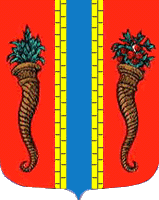 Администрация муниципального образования Новоладожское городское поселениеВолховского муниципального районаЛенинградской областиПОСТАНОВЛЕНИЕ «  16 »  декабря  .                                                                                                       № 635 Об утверждении состава и положения о  координационном совете по разработке и  утверждению схемы  размещения нестационарных торговых объектов, расположенных на  земельных  участках, в зданиях, строениях и сооружениях, находящихся в государственной и муниципальной  собственности  на  территории  МО Новоладожское  городское поселение.В соответствии со статьей 10 Федерального закона от 28 декабря 2009 года № 381-ФЗ «Об основах государственного регулирования торговой деятельности в Российской Федерации»,  постановлением  Правительства Российской Федерации от 29.09.2010 года № 772 «Об утверждении Правил включения нестационарных торговых объектов, расположенных на земельных участках, в зданиях, строениях и сооружениях, находящихся в государственной собственности, в схему размещения нестационарных торговых объектов», приказом Комитета по развитию малого, среднего бизнеса и потребительского рынка Ленинградской области от 28.09.2011 г. № 24, постановлением Администрации Новоладожского городского поселения от 21.03.2011 года      № 83 «Об утверждении  схемы размещения нестационарных торговых объектов, расположенных  на  земельных  участках, в зданиях, строениях  и сооружениях, находящихся в государственной и муниципальной  собственности  на  территории  МО Новоладожское  городское поселение» и в целях определения требований к составу, последовательности  согласования, внесения изменений и утверждения схемы размещения нестационарных торговых объектов на территории МО Новоладожское городское поселение, администрация Новоладожского городского поселения,ПОСТАНОВЛЯЕТ:1. Утвердить положение о координационном совете по разработке и утверждению схемы размещения нестационарных торговых объектов, расположенных  на земельных участках, в зданиях, строениях и сооружениях, находящихся в государственной и муниципальной собственности, на территории муниципального образования Новоладожское городское поселение Волховского муниципального района Ленинградской области, согласно приложению №1. 2. Утвердить состав координационного совета по разработке и утверждению схемы размещения нестационарных торговых объектов, расположенных  на земельных участках, в зданиях, строениях и сооружениях, находящихся в государственной и муниципальной собственности на территории муниципального образования Новоладожское городское поселение Волховского муниципального района Ленинградской области, согласно приложению №2.3. Утвердить порядок разработки и утверждения схемы размещения нестационарных торговых объектов, расположенных на земельных участках, в зданиях, строениях, сооружениях, находящихся в государственной и муниципальной собственности на территории муниципального образования Новоладожское городское поселение Волховского муниципального района Ленинградской области, согласно приложению №3.         4. Настоящее постановление вступает в силу с момента опубликования  в средствах массовой информации.         5. Контроль исполнения постановления оставляю за собой.Глава администрации                                                О.С. Баранова                                                                                                                Приложение №1                                                                                                      к Постановлению администрации                                                                                              Новоладожского городского поселения                                                                                             от «16» декабря . № 635Положение о координационном совете по разработке и утверждению схемы размещения  нестационарных торговых объектов, расположенных  на земельных участках, в зданиях, строениях и сооружениях, находящихся в государственной и муниципальной собственностина территории муниципального образования Новоладожское городское поселение Волховского муниципального района Ленинградской области.Общие  положения.1.1. Координационный совет по размещению нестационарных торговых объектов на территории муниципального образования Новоладожское городское поселение Волховского муниципального района Ленинградской области (далее – Совет) является постоянно действующим коллегиальным органом, образованным в целях упорядочения размещения нестационарных торговых объектов на территории МО Новоладожское городское поселение, для развития предпринимательской деятельности, обеспечения доступности товаров для населения, формирования инфраструктуры потребительского рынка на территории муниципального образования с учётом видов, типов торговых объектов.1.2. Совет в своей деятельности руководствуется законодательством Российской Федерации, законодательством Ленинградской области, нормативными правовыми актами муниципального образования Новоладожское городское поселение Волховского муниципального  района Ленинградской области (далее – МО Новоладожское городское поселение), а также настоящим положением.1.3. В состав Совета входят представители структурных подразделений администрации  Новоладожского городского поселения, в ведении которых находятся вопросы регулирования торговой деятельности, управления муниципальным имуществом, архитектуры и градостроительства, депутаты Совета депутатов МО Новоладожское городское поселение, представители территориальных отделов в муниципальных образованиях следующих федеральных органов власти: Управления Федеральной службы по надзору в сфере защиты прав потребителей и благополучия человека по Ленинградской области, Главного Управления Министерства РФ по делам гражданской обороны, чрезвычайным ситуациям и ликвидации последствий стихийных бедствий по Ленинградской области, Главного Управления министерства внутренних дел по Российской Федерации по Санкт-Петербургу и Ленинградской области, представителей предпринимательского сообщества Новоладожского городского поселения.1.4. Председателем Совета является – заместитель главы администрации  Новоладожского городского поселения.1.5. Информационное, организационное и иное обеспечение деятельности совета, а также хранение материалов Совета осуществляет администрация  Новоладожского городского поселения.                                              2. Основные задачи Совета.Основными задачами Совета являются:2.1. Создание условий для обеспечения жителей  МО Новоладожское городское  поселение  услугами торговли.2.2. Определение основных направлений развития сферы потребительского рынка и реализации законодательства Российской Федерации в области торговли на территории МО Новоладожское городское поселение.2.3. Взаимодействие с территориальными органами федеральных органов исполнительной власти по реализации государственной политики с соответствующим принятием решений по вопросам:выработки и реализации мер, направленных на развитие торговой деятельности, обеспечение доступности и повышение качества товаров для населения, формирование конкурентной среды;формирования инфраструктуры потребительского рынка с учётом видов, типов торговых объектов с учётом потребностей населения в вышеуказанных объектах;повышения эффективности принимаемых мер, направленных на развитие торговой деятельности на территории МО Новоладожское городское поселение и межведомственного взаимодействия.2.4. Рассмотрение иных вопросов, отнесённых к компетенции Совета.                                                 3. Права Совета.Совет имеет право:3.1. Выносить решения о размещении нестационарных торговых объектов на территории  МО Новоладожское городское поселение.3.2. Рассматривать обращения хозяйствующих субъектов по вопросам размещения нестационарных торговых объектов.3.3. Рассматривать  проекты схемы размещения нестационарных торговых объектов, расположенных на земельных участках, в зданиях, строениях и сооружениях находящихся в государственной и муниципальной собственности на территории  МО Новоладожское городское поселение (далее – Схема), и либо согласовывать их, либо направлять на доработку с указанием в протоколе заседания Совета конкретных причин не согласования проекта схемы.Для проведения публичных  обсуждений согласованный Координационным советом проект Схемы (проект графического изображения и проекты перечней) размещается на официальном сайте администрации Новоладожского городского поселения, в сети Интернет www.new-ladoga-adm.ru .По истечении 7 календарных дней Совет согласовывает проект Схемы в окончательном варианте (с учетом замечаний поступивших от граждан и организаций), и направляет его на утверждение главе администрации  Новоладожского городского поселения. При наличии неучтённых замечаний, поступивших от граждан и организаций, к проекту схемы прикладывается лист разногласий с обоснованием окончательного варианта проекта Схемы, согласованного Советом.В случае изменения архитектурных, градостроительных решений, экономической ситуации в муниципальном образовании и /или поступления обращений от хозяйствующих субъектов по включению в Схему новых земельных участков и помещений под размещение нестационарных торговых объектов, внесение изменений в Схему осуществляется в соответствии с настоящим порядком.                           Основаниями для отказа в согласовании включения земельных участков и помещений в Схему могут являться отсутствие неиспользуемых земельных участков, зданий, строений и сооружений, наличие установленных законодательством Российской Федерации ограничений в их обороте, а также отрицательное решение по соответствующему вопросу Совета.3.4. Запрашивать и заслушивать предложения от хозяйствующих субъектов, общественных организаций, отраслевых союзов (ассоциаций) и других некоммерческих объединений по вопросам размещения нестационарных торговых объектов на территории  МО Новоладожское городское поселение.                                   4. Организация деятельности Совета.4.1. Заседания Совета проводит председатель Совета или по его поручению заместитель председателя Совета.Заседания Совета проводятся по мере необходимости.4.2. Секретарь Совета:формирует проект повестки дня заседания;не позднее, чем за два рабочих дня до заседания Совета информирует членов Совета об очередном заседании;в случае необходимости, обеспечивает подготовку и рассылку рабочих материалов к заседанию Совета;ведёт и оформляет протоколы заседания Совета.4.3. Заседание Совета считается правомочным, если на нем присутствует более половины членов Совета.4.4. Решения Совета принимаются большинством голосов присутствующих на заседании членов Совета. В случае равенства голосов, решающим является голос председателя Совета.4.5. Решения, принимаемые на заседаниях Совета, оформляются протоколом, который подписывает председательствующий на заседании Совета.4.6. Разрешение для нестационарных объектов выдаётся на срок – не превышающий 11 месяцев.4.7. На заседания Совета могут быть приглашены заявители, а также руководители предприятий, представители общественных организаций, отраслевых союзов (ассоциаций) производителей (поставщиков) товаров и торговых организаций, а также других некоммерческих объединений осуществляющих деятельность в сфере потребительского рынка и досуга на территории МО Новоладожское городское поселение.                              5. Порядок принятия и рассмотрения советом	                          обращений и заявлений хозяйствующих субъектов5.1. Обращения и заявления хозяйствующих субъектов по вопросам, отнесённым к компетенции Совета подаются на имя главы администрации  Новоладожского городского поселения с приложением следующих документов:заявления по форме согласно приложению 1 к данному Положению о координационном совете;копия документа, удостоверяющего личность;выписки из Единого государственного реестра (для юридических лиц и физических лиц в качестве индивидуального предпринимателя) выданной не ранее чем за 1 месяц до даты подачи заявления;копии свидетельства о постановке на учёт в налоговом органе (с предъявлением оригинала или заверенной копии в установленном порядке).5.2. Решения Совета оформляются протоколом, который подписывается председателем и секретарём Совета и должен быть оформлен в течение 3 рабочих дней после заседания Совета.5.3. При положительном решении вопроса по заявлению хозяйствующего субъекта, специалисты администрации Новоладожского городского поселения в течение 10 календарных дней, после официального опубликования Схемы, утвержденной постановлением администрации Новоладожского городского поселения, оформляют разрешение на размещение нестационарного торгового объекта (по форме согласно приложению 2 к данному Положению о координационном совете)  и договор аренды  для размещения нестационарного торгового объекта на территории МО Новоладожское городское поселение.                                                                                                                  Приложение 1                                                                                         к Положению о Координационном совете                                                                                                                           Главе администрации                                                                                              Новоладожского городского поселения                                                                                  _______________________________________                                                                                  _______________________________________                                                                                                 (Ф.И.О. заявителя полностью/ полное                                                                      ____________________________________________________                                                                                                        наименование организации)                                                       _______________________________________                                                                                                                          проживающего(ей) / расположенного по адресу:                                                                                  _______________________________________                                                                                  _______________________________________                                                                                  тел. ___________________________________ЗАЯВЛЕНИЕна получение разрешения на размещение нестационарного торгового объектаЗаявитель _______________________________________________________________________                                                                       (Ф.И.О. индивидуального предпринимателя,________________________________________________________________________________                                                        наименование юридического лица, руководитель, должность)Свидетельство о регистрации юридического лица или предпринимателя: №________________________________________ от «___» ______________ 20___ г.ИНН ___________________________________________________________________________Адрес  стационарного   объекта   торговли   или   общественного  питания  (с  указанием типапредприятия): ___________________________________________________________________Прошу Вас рассмотреть заявление о выдаче разрешения на размещениенестационарного торгового объекта _________________________________________________                                                                                                                ( тип объекта: киоск, павильон,  др.)для реализации  __________________________________________________________________на планируемом месте  ____________________________________________________________                                                                                                             (полный адрес)________________________________________________________________________________площадью _______________ кв. м; режим работы объекта ______________________________Ознакомлен(а)  с  основными требованиями к организации работы нестационарных торговыхобъектов _________________                                    (подпись)Обязательные приложения:выписки из Единого государственного реестра (для юридических лиц и физических лиц в качестве индивидуального предпринимателя) выданной не ранее чем за 1 месяц до даты подачи заявления;копии свидетельства о постановке на учёт в налоговом органе (с предъявлением оригинала или заверенной копии в установленном порядке).копии документа, удостоверяющего личность;                  «___» ____________ 20___ г.    _______________________________________                                 (дата подачи заявления)                                                     (Ф.И.О., подпись заявителя)                                                                                                                                     Приложение 2                                                                                         к Положению о координационном совете  РАЗРЕШЕНИЕ №___на размещение нестационарного торгового объектасрок действия  с  «___» __________20__ года   по  «___» __________ 20__ годаРазрешение выдано:__________________________________________________________________________                                  (наименование юридического лица, индивидуального предпринимателя)__________________________________________________________________________На право реализации: __________________________________________________________________________на территории  МО  Новоладожское городское поселение, в городе Новая Ладога:По адресу: ________________________________________________________________Тип объекта:  ______________________________________________________________                                                      (указывается типовая модель, цвет и материал наружной отделки)__________________________________________________________________________Площадь объекта: __________________________________________________________Режим работы:_____________________________________________________________Иные требования по эксплуатации объекта: ______________________________________________________________________________________________________________Глава администрации  ___________________  / ________________________/                                                                            (подпись)                                     (расшифровка подписи)М.П.                                                                                                                     Приложение №2                                                                                                      к Постановлению администрации                                                                                              Новоладожского городского поселения                                                                                            от «16» декабря 2014 г. № 635Составкоординационного совета по разработке и утверждению схемы  размещения  нестационарных торговых объектов, расположенных  на земельных участках, в зданиях, строениях и сооружениях, находящихся в государственной и муниципальной собственностина территории МО Новоладожское городское поселение                                                                                                                                   Приложение №3                                                                                                      к Постановлению администрации                                                                                              Новоладожского городского поселения                                                                                             от «16» декабря 2014 г.  № 635Порядок разработки и утверждения схемы размещения нестационарных торговых объектов,расположенных на земельных участках,  в зданиях строениях, сооружениях находящихся в государственной и муниципальной собственности на  территории муниципального образования Новоладожское городское поселение Волховского муниципального района Ленинградской области.1. Общие положения1.1. Настоящий порядок устанавливает процедуру разработки и утверждения администрацией муниципального образования Новоладожское городское поселение Волховского муниципального  района Ленинградской области размещения нестационарных торговых объектов, расположенных на земельных участках, в зданиях, строениях и сооружениях находящихся в государственной и муниципальной собственности на территории  МО Новоладожское городское поселение. 1.2. Размещение нестационарных торговых объектов на территории муниципального образования Новоладожское городское поселение Волховского муниципального  района Ленинградской области (далее – территория МО Новоладожское городское поселение) на земельных участках, в зданиях, строениях и сооружениях находящихся в государственной и  муниципальной собственности, осуществляется в соответствии со схемами, утверждаемыми администрацией  Новоладожского городского поселения, с учётом необходимости обеспечения устойчивого развития территорий, в том числе исключения негативного влияния объектов на пешеходную и транспортную инфраструктуру, и достижения установленных Правительством Ленинградской области нормативов минимальной обеспеченности населения площадью нестационарных объектов.1.3. Размещение нестационарных торговых объектов осуществляется на основании договора аренды  на право размещения нестационарного объекта и  разрешения на размещение нестационарного торгового объекта.1.4. К нестационарным торговым объектам относятся объекты, представляющие собой временные сооружения или временные конструкции (в том числе передвижные), не связанные прочно с земельным участком, с зданием, строением, сооружением, вне зависимости от присоединения или неприсоединения к сетям инженерно–технического обеспечения:1.4.1. Ярмарка – самостоятельное рыночное мероприятие, имеющее временный характер, доступное для всех продавцов и покупателей, организуемое в установленном месте и на определённый срок с целью заключения договоров купли–продажи и формирования региональных, межрегиональных и межгосударственных хозяйственных связей;1.4.2. Павильон – временное сооружение, имеющее торговый зал и помещения для хранения товарного запаса, рассчитанное на одно или несколько рабочих мест;1.4.3. Киоск – временное оснащённое торговым оборудованием сооружение, не имеющее торгового зала и помещений для хранения товаров, рассчитанное на одно рабочее место продавца, на площади которого хранится товарный запас;1.4.4. Торговый автомат – временное техническое сооружение или конструкция, предназначенный для продажи штучных товаров без участия продавца;1.4.5. Бахчевой развал – специально оборудованная временная конструкция, представляющая собой площадку для продажи арбузов, дынь, фруктов;1.4.6. Ёлочный базар – специально оборудованная временная конструкция, представляющая собой площадку для продажи натуральных и искусственных ёлок, сосен и т. п.;1.4.7. Передвижные сооружения – автомагазины (автолавки, автоприцепы), изотермические ёмкости и цистерны, тележки, лотки, палатки, и иные специальные приспособления. По решению координационного совета к передвижным сооружениям могут устанавливаться дополнительные требования по эксплуатации объекта.1.5. При новом размещении нестационарных торговых объектов (павильон, киоск, передвижное сооружение), они должны быть типовых моделей заводского изготовления, иметь качественную внешнюю и внутреннюю отделку. Размеры нестационарных объектов, цвет и материал наружной отделки определяет координационный совет.1.6. Настоящий порядок не распространяется на временное размещение нестационарных объектов при проведении спортивно–зрелищных, культурно–массовых и иных мероприятий, которые проводятся на основании отдельных правовых актов администрации  Новоладожского городского поселения.2. Требования к разработке схемыразмещения нестационарных торговых объектов2.1. Схема, представляет собой перечень земельных участков, зданий строений и сооружений, для размещения на них нестационарных торговых объектов  (далее – Перечень) по форме согласно приложений № 1 и № 2 к «Порядку разработки и утверждения органом местного самоуправления городских и сельских поселений, Сосновоборского городского округа Ленинградской области схемы размещения нестационарных торговых объектов, расположенных на земельных участках, в зданиях, строениях и сооружениях, находящихся в государственной и муниципальной собственности» (далее – Порядок),  утверждённому Приказом Комитета по развитию малого, среднего бизнеса и потребительского рынка Ленинградской области от 28 сентября 2011г. № 24,  и графическое изображение территории МО Новоладожское городское поселение в масштабе 1:2000,  на которое нанесены номера объектов,  включенных в перечень. В Перечень могут включаться земельные участки и помещения как уже занятые объектами нестационарной торговли, так и свободные, планируемые к размещению на них указанных объектов. 2.2. Включение земельных участков, находящихся в муниципальной собственности МО Новоладожское городское поселение, либо государственная собственность на которые не разграничена, а также помещений (зданий, строений, сооружений) находящихся в муниципальной собственности, в проект Схемы осуществляется по согласованию с администрацией Волховского муниципального района Ленинградской области. Для получения согласования администрация Новоладожского городского поселения  направляет в администрацию Волховского муниципального района Ленинградской области заявление, в котором должны быть указаны сведения об испрашиваемых земельных участках, предусмотренные в приложении №1  к Приказу Комитета по развитию малого, среднего бизнеса и потребительского рынка Ленинградской области от 28.09.2011г. № 24.Администрация Волховского муниципального района Ленинградской области рассматривает поступившее заявление в течение 10 рабочих дней и в письменном виде сообщает о своем согласии или предоставляет мотивированный отказ. В случае не предоставления ответа в установленные сроки заявление считается согласованным по умолчанию.При включении в Схему нестационарных торговых объектов, расположенных на земельных участках, находящихся в государственной собственности, необходимо руководствоваться постановлением Правительства Российской Федерации от 29 сентября 2010 г. № 772 «Об утверждении правил включения нестационарных торговых объектов, расположенных на земельных участках, в зданиях, строениях и сооружениях, находящихся в государственной собственности, в схему размещения нестационарных объектах».2.3. При осуществлении предпринимательской деятельности в нестационарном объекте должна соблюдаться специализация нестационарного объекта. Специализация нестационарного объекта – это деятельность, при которой 80% и более всех предлагаемых услуг от их общего количества составляют услуги одной группы.2.4. Период размещения нестационарного торгового объекта устанавливается в разрешении и в договоре аренды по размещению нестационарных объектов с учётом необходимости обеспечения устойчивого развития территорий, но не более чем на 11 месяцев.2.5. При определении местоположения и размера площади места размещения нестационарного объекта в схеме размещения нестационарных торговых объектов администрацией Новоладожского городского поселения должны быть учтены:2.5.1. возможность благоустройства площадки для размещения нестационарного объекта и прилегающей территории;2.5.2 возможность подключения нестационарных объектов к сетям инженерно–технического обеспечения (при необходимости);2.5.3. удобный подъезд автотранспорта, не создающий помех для прохода пешеходов, заездные карманы;2.5.4. действующие санитарно – эпидемиологические  правила и нормы и требования пожарной безопасности.3. Требования к утверждению схемы размещениянестационарных торговых объектов3.1. Разработанный проект схемы рассматривается в 30 дневный срок на Совете для внесения в него замечаний, предложений или его одобрения.Одобренный Советом проект схемы размещается на официальном сайте администрации Новоладожского городского поселения, в сети Интернет www.new-ladoga-adm.ru .По результатам проведённых публичных обсуждений, по истечении 7 календарных дней, Совет согласовывает проект Схемы в окончательном варианте (с учетом замечаний поступивших от граждан и организаций), и направляет его на утверждение главе администрации Новоладожского городского поселения. Схема утверждается постановлением администрации Новоладожского городского поселения и после утверждения в 5–дневный срок размещается на официальном сайте администрации Новоладожского городского поселения, аналогично решается вопрос внесения изменений и дополнений в уже утверждённую схему.Председатель комиссии:Заместитель главы администрации Новоладожского городского поселения -Рогачев Сергей ВладимировичЗаместитель председателя комиссии:Начальник ОУМИ администрации Новоладожского городского поселения -Ильина Ольга МихайловнаСекретарь комиссии:Ведущий специалист – архитектор администрацииНоволадожского городского поселения -                           Алешина Ксения ЮрьевнаЧлены комиссии:Начальник общего отдела администрацииНоволадожского городского поселения -Рыжова Надежда ВалентиновнаВедущий специалист – землеустроитель администрацииНоволадожского городского поселения -Веселкова Оксана АлександровнаДепутат Совета депутатов МО Новоладожское городское поселение - Цветков Игорь ЕвгеньевичИндивидуальный предприниматель -Амелин Игорь НиколаевичИндивидуальный предприниматель -Кирющенко Сергей АнатольевичПредставитель Территориального управления Федеральной службы по надзору в сфере защиты прав потребителей и благополучия человека по Волховскому району Ленинградской области -По согласованиюПредставитель отдела государственного пожарного надзора Волховского района Главного управления МЧС России по Ленинградской области -По согласованиюПредставитель отдела  государственной  инспекции  безопасности  дорожного  движения  ОМВД России по Волховскому району Ленинградской области -По согласованию